GOED VOORBEELD INCLUSIEVE VACATURE (ATP)KINDBEGELEIDER   (V/M/X)ContextDe Universiteit Gent hecht als zorgzame werkgever veel belang aan het welzijn van zijn medewerkers en studenten. De organisatie van een netwerk van kinderopvang is een belangrijke faciliteit om een goede werk-privébalans te ondersteunen.Onze kinderdagverblijven zijn gesubsidieerd en erkend door Kind en Gezin. Zij bieden een warme, veilige en pedagogisch verantwoorde opvang voor kinderen tussen de 0 en 3 jaar. Het eigen ritme van het kind staat daarbij centraal. Samen met je collega’s ben je verantwoordelijk voor de dagelijkse opvang en begeleiding van een leefgroepje van 14 tot 16 kinderen.Zoek je een dynamische en interculturele werkomgeving waar je met kinderen aan de slag kan? Dan ben jij misschien de collega die wij zoeken!De UGent is op zoek naar meerdere begeleiders. We zoeken zowel collega's voor tijdelijke als voor vaste jobs. We vinden het belangrijk dat ons team een weerspiegeling is van de maatschappij en moedigen iedereen aan om te solliciteren. Jouw takenJe organiseert aangepaste activiteiten en spelmomenten.Je verzorgt de kinderen en je geeft hen positieve aandacht in blije momenten en bij traantjes. Je zorgt dat eetmomenten en slaapmomenten goed verlopen en je hebt daarbij aandacht voor het ritme van het kind. Je observeert de ontwikkeling van de kinderen, je registreert en bespreekt je observaties. Je stimuleert de kinderen bij hun ontwikkeling naar zelfredzaamheid en zelfstandigheid en stimuleert hun taalontwikkeling. Je dient de eerste hulp toe bij ziekte of ongevallen. Je zorgt voor een goede en open communicatie met de ouders. Zo geef je hen dagelijks feedback over de ontwikkeling van hun kind en informeer je hen als ze vragen hebben. Je staat in voor het onderhoud van het speel- en werkmateriaal in de leefgroep. Je neemt deel aan kindbesprekingen, vergaderingen, activiteiten, projecten en initiatieven van de kinderopvang. Jouw profielKennis en ervaringWerkervaring in de kinderopvang voor kinderen van 0 tot 3 jaar is een pluspunt, maar is niet noodzakelijk.Je beschikt over een basiskennis van de courante softwareprogramma’s zoals Word, Excel en je hebt de nodige vaktechnische kennis voor de functie zoals EHBO.Je hebt een zeer goede kennis van het Nederlands, meer bepaald een niveau B1 van het Europees Referentiekader en je beschikt over een basiskennis van het Frans en het Engels (mondeling en schriftelijk) of je bent bereid taalcoaching te volgen op de werkvloer.Vaardigheden en attitudesJe hebt een passie om met kinderen te werken.Je stelt het welzijn en welbevinden van de kinderen en een kwalitatieve kinderopvang centraal.Je verzorgt je taalgebruik en je bent communicatief vaardig.Je wil er samen met je collega’s staan als team.Je deelt geen vertrouwelijke informatie met onbevoegden.Je leert graag bij en je staat open voor vernieuwing en verandering.Je kan sensitief omgaan met meertalige kindjes of kindjes met een beperking en hun ouders.Je kan creatief uit de hoek komen.Je kan goed plannen en organiseren.Je kan je verantwoordelijkheid nemen als de situatie daar om vraagt.Je kan rustig blijven doorwerken, ook in drukke periodes en onverwachte omstandigheden.Je kan de eerste stap zetten om iets nieuw in beweging te brengen als dat nodig is.Je kan goed zelfstandig werken.Je kan resultaat boeken.ToelatingsvoorwaardenJe bent in het bezit over een diploma hoger secundair onderwijs of een diploma van bachelor en je kan een kopie voorzien van je diploma op het moment van je kandidatuurstelling of binnen de 6 maanden (inclusief een NARIC-gelijkwaardigheidsattest voor diploma’s behaald buiten de Europese Unie). Het specifieke diploma van kinderverzorger (v/m/x) is niet vereist.Je beschikt over een kwalificatiebewijs erkend door Kind en Gezin om de functie van kindbegeleider te kunnen uitvoeren in een kinderdagverblijf met meer dan 18 opvangplaatsen.Je kan een attest levensreddend handelen bij kinderen van max 3 jaar oud en een uittreksel uit het strafregister model 2 van max. 3 maand oud indienen bij indiensttreding.Je bezorgt ons tijdig alle gevraagde documenten.Het is niet noodzakelijk aan alle functievereisten te voldoen op het moment van de sollicitatie. Contacteer diversiteit.personeel@ugent.be of bel 09/264.98.27 indien je twijfelt of jouw competenties voldoen aan de functievereisten en je nood hebt aan ondersteuning.Ons aanbodWe bieden een boeiende job met een aantrekkelijke loopbaan, in een fijne werkomgeving met fijne collega’s. Bekijk het volledig overzicht van onze personeelsvoordelen en op de webpagina van www.ugent.be/diversiteiteninclusie.SelectieprocedureDe selectieprocedure bestaat uit een dossierselectie, een eliminerend geschiktheidsonderzoek en een eindselectie. Het geschiktheidsonderzoek en de testen zullen op het niveau van de functie worden afgenomen. Je wordt bij elke stap in het selectieproces op de hoogte gehouden van je kandidatuur.We vinden het belangrijk dat elke persoon in de beste omstandigheden kan deelnemen aan de selectieproeven. Heb je een bezorgdheid? Geef ons vooraf een seintje via selecties@ugent.be zodat we redelijke aanpassingen kunnen voorzien. Het aanbod aan ondersteunende faciliteiten kan u hier raadplegen.Voor meer informatie, opmerkingen of bezorgdheden omtrent deze selectieprocedure kan je contact opnemen met de afdeling Werving en Selectie via selecties@ugent.be. Voor meer informatie in verband met de functie-inhoud kan je contact opnemen met Carla Verhaegen op het nummer 09 264 70 75.Interesse?Reageer dan zo snel mogelijk en ten laatste op  1 oktober 2021 door ons volgende documenten te bezorgen:Je cvJe motivatiebriefEen kopie van je hoogst behaalde diploma relevant voor deze functie. Heb je jouw diploma als huidige UGent-medewerker eerder ingediend, dan hoef je dat niet opnieuw te doen.Indien je je diploma buiten de Europese Unie behaald hebt: een gelijkwaardigheidsattest van NARIC (www.naric.be).Let op: stuur je sollicitatie niet via e-mail door, maar solliciteer online via deze toepassing. Kandidaturen die ons op een andere manier bereiken (vb. via e-mail) kunnen we niet als ontvankelijk beschouwen. Vragen over online solliciteren? Bekijk de FAQ of contacteer de hulplijn via selecties@ugent.be.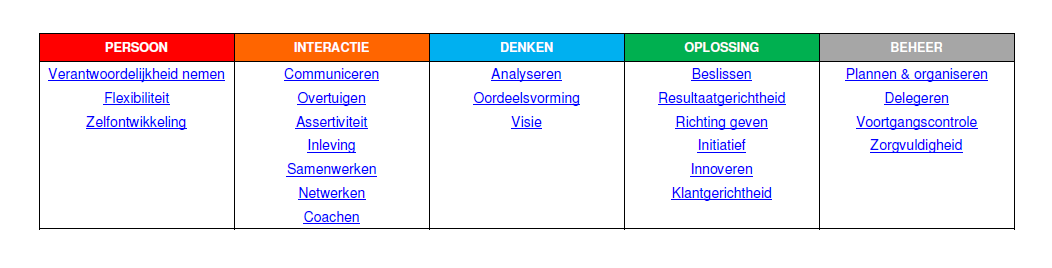 https://www.consultancy.nl/nieuws/28597/vrouwen-laten-zich-leiden-door-genderneutrale-vacaturetekstenBekijk het rapport van UNIA over leeftijdsdiscriminatie https://www.unia.be/files/Documenten/Publicaties_docs/Webpublicatie_leeftijd_2019.pdfwat zegt de wet over knelpuntberoepen, mag het dan wel in andere talen (zoals Katrien en Fieke beweerden dat het niet mag omdat UGent geen privébedrijf is)volgens tine is er een Engelse website decoder bias, en VUB en UA hebben woordenlijstGRATIS SCREENING VAN UW VACATURELaat je vacature screenen door de diversiteitsmedewerkers bij de Directie Personeel en Organisatie via diversiteit.personeel@ugent.beSituatieMasculienFeminienVerantwoordelijkheid nemenFlexibelZelfontwikkelingCommunicerenOvertuigenAssertiviteitInlevingSamenwerkenNetwerkenCoachenAnalyserenOordeelsvormingVisieBeslissenResultaatsgerichtRichting gevenInitiatiefInnoverenKlantgerichtPlannen en organiserenDelegerenVoortgangscontrolezorgvuldigheidConflictbeheersingLeiding nemen, dominantResultaatgerichtZakelijke aanpak met accent op zendenOplossing = Wet van de sterksteZorgzaam, volgzaamMensgerichtEmpathische aanpak met accent op luisterenOplossing = Win-win onderhandelen compromisInformatieEigenaarschapStrategie achter de schermenKennisdeling, BetrokkenheidTransparantie, ToegankelijkheidVergaderenShow in monoloogBeslissen buiten vergaderingBespreken in dialoogBeslissen in consensusSamenwerkingGericht op doelDirecte besluitvormingInhoud gaat boven teamsfeerGericht op procesOrganische intuïtieve besluitvormingTeamsfeer gaat hand in hand met inhoudAttitudesScoringsdriftZelfoverschatting Durft risico’s nemenCompetitief: ikZelfstandig: ikAmbitieus op verticale ladder: promotie, salarisKorte termijn toegevoegde waardeBescheidenZelfonderschattingRisico’s mijdenCollegiaal teamwork: wijNetwerker: wijAmbitieus op horizontale ladder: werkrelaties, kwaliteitsvol werkLange termijn toegevoegde waardeInnovatief = ondernemerscreatiefWilskrachtMoedDoorzettingsvermogenAnalytischKritischCommercieelStressbestendigCreatiefLoyaalBetrouwbaar
CommunicatiefEnthousiastNauwkeurigKlantvriendelijkFunctieprofielEerder managementTop down sturingHiërarchische structuurWerken in mechanisch systeemGericht op bedrijfsgroeiPresterenEerder dienstverleningBottum-up sturingNetwerkstructuurWerken in sociaal systeemGericht op persoonlijke groeiVerbinden